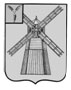 АДМИНИСТРАЦИЯ ПИТЕРСКОГО МУНИЦИПАЛЬНОГО РАЙОНА САРАТОВСКОЙ ОБЛАСТИП О С Т А Н О В Л Е Н И Еот 21 января 2020 года №12с. ПитеркаО внесение изменений в постановление администрации Питерского муниципального района от 13 августа 2019 года №324На основании Федерального закона от 06 октября 2003 года №131-ФЗ «Об общих принципах организации местного самоуправления в Российской Федерации», руководствуясь Уставом Питерского муниципального района Саратовской области, администрация муниципального районаПОСТАНОВЛЯЕТ:Внести в постановление администрации Питерского муниципального района от 13 августа 2019 года №324 «Об утверждении муниципальной программы «Развитие информационного партнерства органов местного самоуправления Питерского муниципального района со средствами массовой информации на 2019-2021 годы» следующие изменения и дополнения:1.1. Изменить наименование муниципальной программы по тексту, изложив в следующей редакции: «Развитие информационного партнерства органов местного самоуправления Питерского муниципального района со средствами массовой информации до 2022 года».1.2. Внести изменения в приложение к постановлению администрации муниципального района изложив его в новой редакции согласно приложению.2. Настоящее постановление вступает в силу с момента опубликования на официальном сайте администрации Питерского муниципального района в информационно-телекоммуникационной сети Интернет по адресу: http://питерка.рф/.3. Контроль за исполнением настоящего постановления возложить на управляющего делами администрации Питерского муниципального района.Глава муниципального района                                                             С.И. ЕгоровПриложение к постановлению администрации муниципального района от 21 января 2020 года №12«Приложение к постановлению администрации муниципального района от 13 августа 2019 года №324ПАСПОРТмуниципальной программы «Развитие информационного партнерства органов местного самоуправления Питерского муниципального района со средствами массовой информации до 2022 года»Характеристика сферы реализации муниципальной Программы.С 1 января 2010 года задача обеспечения информационной открытости органов государственной власти области и местного самоуправления регулируется вступившим в силу Федеральным законом от 9 февраля 2009 года №8-ФЗ «Об обеспечении доступа к информации о деятельности государственных органов и органов местного самоуправления». В 2009 году на территории Саратовской области принят Закон области от 25 декабря 2009 года №217-ЗСО «Об обеспечении доступа к информации о деятельности государственных органов Саратовской области». Программа является одним из механизмов, направленных на решение задачи повышения информационной открытости органов местного самоуправления Питерского муниципального района.Программа обеспечивает информационное сопровождение исполнения органами местного самоуправления Питерского муниципального района своих полномочий и функций. Применение программно-целевого метода диктуется необходимостью общей финансово-экономической ситуацией и практическим отсутствием средств, которые органы местного самоуправления могли бы направить на организацию информирования.Подготовка Программы обусловлена необходимостью полного, объективного, всестороннего и систематического информирования граждан обо всех социально-экономических, политических, культурных событиях, происходящих в Питерском муниципальном районе, а также для пропаганды здорового образа жизни, патриотического воспитания молодежи, охраны семьи и детства, освещению экономических процессов, происходящих в муниципальном районе.2. Цели и задачи муниципальной ПрограммыЦелью Программы являются:- обеспечение информационной открытости органов местного самоуправления и прав граждан на получение полной и объективной информации с учетом актуальных потребностей гражданского общества;- реализация государственных и общественных интересов в сфере информирования населения;Задачи Программы заключаются в следующем:- публикация правовых актов органов местного самоуправления Питерского муниципального района и иных материалов (объявления, конкурсы, аукционы и т.д.);- организация широкого освещения процессов модернизации в экономике и социальной сфере муниципального образования, создание условий для формирования привлекательного имиджа муниципального района;- обеспечение информационного сопровождения антикризисных мер, реализации приоритетных национальных проектов на территории муниципального района, решения демографических проблем;- развитие партнерских отношений органов местного самоуправления со средствами массовой информации.Основные принципы реализации Программы:- развитие партнерских отношений органов местного самоуправления, бизнес сообществ, общественных организаций, граждан и средств массовой информации в части взаимодействия в процессе информирования населения по значимым проблемам;- приоритетность во внедрении новых форм информирования населения по проблематике Программы.3. Целевые показатели (индикаторы) Программыи перечень основных мероприятий ПрограммыСведения о целевых показателях (индикаторах) Программы приведены в приложении №2 к Программе.4. Прогноз конечных результатов муниципальной программы,сроки реализации муниципальной программыЭффективность использования средств бюджета Питерского муниципального района, направленных на реализацию Программы, выражается в повышении качества и увеличении количества материалов на значимые темы. Повышение качества информации будет способствовать усилению интереса и повышению доверия читателей к распространяемым материалам.В ходе внедрения Программы будет усовершенствована система оперативного информирования населения о деятельности и решениях органов местного самоуправления, имеющих высокую значимость, обеспечивающая объективное и полное освещение реализации реформ, повышение действенности информационно-разъяснительной работы в средствах массовой информации.Реализация мероприятий Программы позволит сформировать эффективный механизм партнерских отношений между органами местного самоуправления и средствами массовой информации и повысить качество освещения значимых тем и уровень информационного обеспечения населения.Срок реализации Программы: 2019-2022 годы.5. Финансовое обеспечение ПрограммыМероприятия Программы реализуются за счет средств бюджета Питерского муниципального района и внебюджетных источников. Объем финансирования Программы на 2019- 2022 годы составит 1 155,1 тыс. руб. Объем финансирования Программы с разбивкой по годам представлен в приложении №1 к Программе.6. Анализ социальных, финансово-экономических и прочих рисков реализации муниципальной ПрограммыАнализ ситуации в информационной сфере свидетельствует о том, что подготовка и размещение материалов в средствах массовой информации, направленных на решение вопросов местного значения, нуждается в соответствующей поддержке со стороны органов местного самоуправления.Практически каждая задача, решаемая органами местного самоуправления сегодня, требует грамотной информационно-разъяснительной работы, эффективного взаимодействия со средствами массовой информации. Своевременное и полное информирование обеспечивает вовлечение и непосредственное участие населения во всех реформах и муниципальных проектах, отчего во многом зависит их успех.В рамках текущей деятельности органов местного самоуправления задачу информационного сопровождения в полном объеме решить невозможно в связи с общей финансово-экономической ситуацией и практическим отсутствием средств, которые органы исполнительной власти могли бы направить на организацию информирования. Ресурс безвозмездного взаимодействия со средствами массовой информации достаточно ограничен.Приложение №1 к Программе «Развитие информационного партнерства органов местного самоуправления Питерского муниципального района со средствами массовой информации до2022 года»Сведения об объёмах и источниках финансового обеспечения основных мероприятий муниципальной программы «Развитие информационного партнерства органов местного самоуправления Питерского муниципального района со средствами массовой информации  до 2022 года»СВЕДЕНИЯо целевых показателях (индикаторах) муниципальной программы«Развитие информационного партнерства органов местного самоуправления Питерского муниципального района со средствами массовой информации на 2019-2021 годы»     Примечания:     * значение  показателя   указывается  на   каждый   год   реализациипрограммы;     ** заполняются только в случае наличия показателей ранее реализуемыханалогичных мероприятий, при этом под отчетным годом    понимается   год,предшествующий году, в котором    осуществляется    разработка    проектамуниципальной программы;     *** под текущим годом - год, в котором   осуществляется   разработка проекта муниципальной программы __________________________     * расшифровывается по каждому виду целевых средств.»ВЕРНО: управляющий делами администрации               муниципального района                                                                                                                С.Г. ЧерпановаОснование разработки муниципальной программы (наименование и номерсоответствующего правового акта)Федеральный закон от 27 декабря 1991 года №2124-1 «О средствах массовой информации», Федеральный закон от 6 октября 2003 года №131-Ф3 «Об общих принципах организации местного самоуправления в Российской Федерации»Федеральный закон от 27 декабря 1991 года №2124-1 «О средствах массовой информации», Федеральный закон от 6 октября 2003 года №131-Ф3 «Об общих принципах организации местного самоуправления в Российской Федерации»Федеральный закон от 27 декабря 1991 года №2124-1 «О средствах массовой информации», Федеральный закон от 6 октября 2003 года №131-Ф3 «Об общих принципах организации местного самоуправления в Российской Федерации»Федеральный закон от 27 декабря 1991 года №2124-1 «О средствах массовой информации», Федеральный закон от 6 октября 2003 года №131-Ф3 «Об общих принципах организации местного самоуправления в Российской Федерации»Ответственный исполнитель муниципальной программы- управляющий делами администрации муниципального района- управляющий делами администрации муниципального района- управляющий делами администрации муниципального района- управляющий делами администрации муниципального районаУчастникимуниципальнойпрограммы- администрация Питерского муниципального района;- муниципальное унитарное предприятие «Редакция газеты «Искра».- администрация Питерского муниципального района;- муниципальное унитарное предприятие «Редакция газеты «Искра».- администрация Питерского муниципального района;- муниципальное унитарное предприятие «Редакция газеты «Искра».- администрация Питерского муниципального района;- муниципальное унитарное предприятие «Редакция газеты «Искра».Цели муниципальной программы- обеспечение информационной открытости органов местного самоуправления и прав граждан на получение полной и объективной информации с учетом актуальных потребностей гражданского общества;- реализация государственных и общественных интересов в сфере информирования населения;- реализация модели эффективного взаимодействия органов исполнительной власти муниципального района со средствами массовой информации.- обеспечение информационной открытости органов местного самоуправления и прав граждан на получение полной и объективной информации с учетом актуальных потребностей гражданского общества;- реализация государственных и общественных интересов в сфере информирования населения;- реализация модели эффективного взаимодействия органов исполнительной власти муниципального района со средствами массовой информации.- обеспечение информационной открытости органов местного самоуправления и прав граждан на получение полной и объективной информации с учетом актуальных потребностей гражданского общества;- реализация государственных и общественных интересов в сфере информирования населения;- реализация модели эффективного взаимодействия органов исполнительной власти муниципального района со средствами массовой информации.- обеспечение информационной открытости органов местного самоуправления и прав граждан на получение полной и объективной информации с учетом актуальных потребностей гражданского общества;- реализация государственных и общественных интересов в сфере информирования населения;- реализация модели эффективного взаимодействия органов исполнительной власти муниципального района со средствами массовой информации.Задачимуниципальной программы- публикация правовых актов органов местного самоуправления Питерского муниципального района и иных материалов (объявления, конкурсы, аукционы и т.д.);- организация широкого освещения процессов модернизации в экономике и социальной сфере муниципального образования, создание условий для формирования привлекательного имиджа муниципального района;- обеспечение информационного сопровождения антикризисных мер, реализации приоритетных национальных проектов на территории муниципального района, решения демографических проблем;- развитие партнерских отношений органов местного самоуправления со средствами массовой информации- публикация правовых актов органов местного самоуправления Питерского муниципального района и иных материалов (объявления, конкурсы, аукционы и т.д.);- организация широкого освещения процессов модернизации в экономике и социальной сфере муниципального образования, создание условий для формирования привлекательного имиджа муниципального района;- обеспечение информационного сопровождения антикризисных мер, реализации приоритетных национальных проектов на территории муниципального района, решения демографических проблем;- развитие партнерских отношений органов местного самоуправления со средствами массовой информации- публикация правовых актов органов местного самоуправления Питерского муниципального района и иных материалов (объявления, конкурсы, аукционы и т.д.);- организация широкого освещения процессов модернизации в экономике и социальной сфере муниципального образования, создание условий для формирования привлекательного имиджа муниципального района;- обеспечение информационного сопровождения антикризисных мер, реализации приоритетных национальных проектов на территории муниципального района, решения демографических проблем;- развитие партнерских отношений органов местного самоуправления со средствами массовой информации- публикация правовых актов органов местного самоуправления Питерского муниципального района и иных материалов (объявления, конкурсы, аукционы и т.д.);- организация широкого освещения процессов модернизации в экономике и социальной сфере муниципального образования, создание условий для формирования привлекательного имиджа муниципального района;- обеспечение информационного сопровождения антикризисных мер, реализации приоритетных национальных проектов на территории муниципального района, решения демографических проблем;- развитие партнерских отношений органов местного самоуправления со средствами массовой информацииОжидаемые конечныерезультатыреализациимуниципальнойпрограммы- повышение качества материалов в средствах массовой информации и информированности граждан о деятельности органов местного самоуправления муниципального района- повышение качества материалов в средствах массовой информации и информированности граждан о деятельности органов местного самоуправления муниципального района- повышение качества материалов в средствах массовой информации и информированности граждан о деятельности органов местного самоуправления муниципального района- повышение качества материалов в средствах массовой информации и информированности граждан о деятельности органов местного самоуправления муниципального районаСроки и этапы реализации муниципальной программы2019-2022 годы2019-2022 годы2019-2022 годы2019-2022 годыОбъемы финансового обеспечения муниципальной программыФедераль-ныйбюджет (прогноз-но)Областнойбюджет (прогноз-но)Бюджет района(прогнозно)Внебюджет-ные источники (прогнозно)Всего: 1 155,1-369,9785,2-2019 – 641,2-369,9271,3 -2020 – 171,3--171,3 -2021- 171,3--171,3 -2022- 171,3--171,3 -Целевые показатели муниципальной программы (индикаторы)- объем печатной информации (квадратные см.) Всего: 102728,  в том числе 2019 год - 25682; 2020 год - 25682; 2021 год - 25682; 2022 год - 25682.- объем печатной информации (квадратные см.) Всего: 102728,  в том числе 2019 год - 25682; 2020 год - 25682; 2021 год - 25682; 2022 год - 25682.- объем печатной информации (квадратные см.) Всего: 102728,  в том числе 2019 год - 25682; 2020 год - 25682; 2021 год - 25682; 2022 год - 25682.- объем печатной информации (квадратные см.) Всего: 102728,  в том числе 2019 год - 25682; 2020 год - 25682; 2021 год - 25682; 2022 год - 25682.№п/пНаименование программных мероприятийНаименование программных мероприятийОтветственный исполнительОтветственный исполнительИсточники финансового обеспеченияОбъёмы финансового обеспечения, всего (тыс.руб.)В том числе по годам реализации мероприятийВ том числе по годам реализации мероприятийВ том числе по годам реализации мероприятийВ том числе по годам реализации мероприятий№п/пНаименование программных мероприятийНаименование программных мероприятийОтветственный исполнительОтветственный исполнительИсточники финансового обеспеченияОбъёмы финансового обеспечения, всего (тыс.руб.)2019 год2020 год2021год2022год1.Публикация правовых актов органов местногосамоуправления муниципальногорайона, информационных материалов о деятельностиорганов местногосамоуправления и иныхматериалов (объявления,конкурсы, аукционы и т.д.)Публикация правовых актов органов местногосамоуправления муниципальногорайона, информационных материалов о деятельностиорганов местногосамоуправления и иныхматериалов (объявления,конкурсы, аукционы и т.д.)АдминистрацияПитерского муниципальногорайона,  МУП «Редакция газеты «Искра»АдминистрацияПитерского муниципальногорайона,  МУП «Редакция газеты «Искра»Всего1 155,1641,2171,3171,3171,31.Публикация правовых актов органов местногосамоуправления муниципальногорайона, информационных материалов о деятельностиорганов местногосамоуправления и иныхматериалов (объявления,конкурсы, аукционы и т.д.)Публикация правовых актов органов местногосамоуправления муниципальногорайона, информационных материалов о деятельностиорганов местногосамоуправления и иныхматериалов (объявления,конкурсы, аукционы и т.д.)АдминистрацияПитерского муниципальногорайона,  МУП «Редакция газеты «Искра»АдминистрацияПитерского муниципальногорайона,  МУП «Редакция газеты «Искра»Федеральный бюджет (прогнозно)0,00,00,00,00,01.Публикация правовых актов органов местногосамоуправления муниципальногорайона, информационных материалов о деятельностиорганов местногосамоуправления и иныхматериалов (объявления,конкурсы, аукционы и т.д.)Публикация правовых актов органов местногосамоуправления муниципальногорайона, информационных материалов о деятельностиорганов местногосамоуправления и иныхматериалов (объявления,конкурсы, аукционы и т.д.)АдминистрацияПитерского муниципальногорайона,  МУП «Редакция газеты «Искра»АдминистрацияПитерского муниципальногорайона,  МУП «Редакция газеты «Искра»Областной бюджет (прогнозно)369,9369,90,00,00,01.Публикация правовых актов органов местногосамоуправления муниципальногорайона, информационных материалов о деятельностиорганов местногосамоуправления и иныхматериалов (объявления,конкурсы, аукционы и т.д.)Публикация правовых актов органов местногосамоуправления муниципальногорайона, информационных материалов о деятельностиорганов местногосамоуправления и иныхматериалов (объявления,конкурсы, аукционы и т.д.)АдминистрацияПитерского муниципальногорайона,  МУП «Редакция газеты «Искра»АдминистрацияПитерского муниципальногорайона,  МУП «Редакция газеты «Искра»Бюджет района(прогнозно)785,2271,3171,3171,3171,31.Публикация правовых актов органов местногосамоуправления муниципальногорайона, информационных материалов о деятельностиорганов местногосамоуправления и иныхматериалов (объявления,конкурсы, аукционы и т.д.)Публикация правовых актов органов местногосамоуправления муниципальногорайона, информационных материалов о деятельностиорганов местногосамоуправления и иныхматериалов (объявления,конкурсы, аукционы и т.д.)АдминистрацияПитерского муниципальногорайона,  МУП «Редакция газеты «Искра»АдминистрацияПитерского муниципальногорайона,  МУП «Редакция газеты «Искра»Внебюджетные источники (прогнозно)0,00,00,00,00,0Итого по мероприятию №1:Итого по мероприятию №1:Итого по мероприятию №1:Итого по мероприятию №1:Итого по мероприятию №1:Всего1 155,1641,2171,3171,3171,3АдминистрацияПитерского муниципальногорайонаФедеральный бюджет (прогнозно)0,00,00,00,00,0АдминистрацияПитерского муниципальногорайонаОбластной бюджет (прогнозно)369,9369,90,00,00,0АдминистрацияПитерского муниципальногорайонаБюджет района(прогнозно)785,2271,3171,3171,3171,3АдминистрацияПитерского муниципальногорайонаВнебюджетные источники (прогнозно)0,00,00,00,00,02.Изготовление рекламных баннеров и буклетов, информирующих о потенциале районаИзготовление рекламных баннеров и буклетов, информирующих о потенциале районаИзготовление рекламных баннеров и буклетов, информирующих о потенциале районаАдминистрацияПитерского муниципальногорайонаВсего:25,05,010,010,02.Изготовление рекламных баннеров и буклетов, информирующих о потенциале районаИзготовление рекламных баннеров и буклетов, информирующих о потенциале районаИзготовление рекламных баннеров и буклетов, информирующих о потенциале районаАдминистрацияПитерского муниципальногорайонаВнебюджетные источники (прогнозно)Итого по мероприятию №2:Итого по мероприятию №2:Итого по мероприятию №2:Итого по мероприятию №2:Итого по мероприятию №2:Всего:0,00,00,00,00,0Внебюджетные источники (прогнозно)0,00,00,00,00,0Итого по программе:Итого по программе:Итого по программе:Итого по программе:Итого по программе:Всего:1 155,1641,2171,3171,3171,3Федеральный бюджет (прогнозно)0,00,00,00,00,0Областной бюджет (прогнозно)369,9369,90,00,00,0Бюджет района(прогнозно)785,2271,3171,3171,3171,3Внебюджетные источники (прогнозно)0,00,00,00,00,0Nп/пНаименование программы, наименование показателяЕдиница измере-нияЗначение показателей*Значение показателей*Значение показателей*Значение показателей*Значение показателей*Nп/пНаименование программы, наименование показателяЕдиница измере-нияотчетный год(базо-вый)**текущий год (оцен-ка)***первый год реализа-ции програм-мывторой год реа-лизации програм-мытретий год реали-зации програм-мыпо итогам реали-зации програм-мы1.Количество опубликованных правовых актов органов местного самоуправления муниципального района, информационных материалов о деятельности органов местного самоуправления и иных материалов (объявления, конкурсы, аукционы и т.д.)%от уровня охвата100%100%100%100%100%100%2.Количество изготовленных рекламных баннеров и буклетов, информирующих о потенциале района% от потреб-ности0%60%80%100%100%100%